GLASBENO- PEVSKE URICELEPO POZDRAVLJENI.  VEČINA PEVCEV JE ŽE V ŠOLI IN ŽE PRIDNO POJEMO TER PLEŠEMO, NEKAJ PA VAS JE ŠE DOMA, ZATO VAM POŠILJAM IDEJO ZA LEPŠE PREŽIVLJANJE ZIMSKIH DNI. UŽIVAJTE.UČITELJ DAVIDNALOGA: POZIMI SO DNEVI NEKOLIKO KRAJŠI IN TUDI HLADNEJŠI. KO SE STEMNI, SI PRIPRAVI SKODELICO TOPLEGA NAPITKA, LAHKO JE TO ČAJ, KAKAV, LIMONADA ALI VROČA ČOKOLADA. UDOBNO SE NAMESTI NA STOLU ALI KAVČU IN SI NA YOUTUBE POIŠČI SPROŠČUJOČO SKLADBICO (SPODAJ JE POVEZAVA). OGLEJ SI ČUDOVITO ZIMSKO POKRAJINO IN UŽIVAJ OB POSLUŠANJU GLASBE. ZRAVEN POVABI TUDI STARŠE, BRATE ALI SESTRE. https://www.youtube.com/watch?v=7FZyrUmlFZc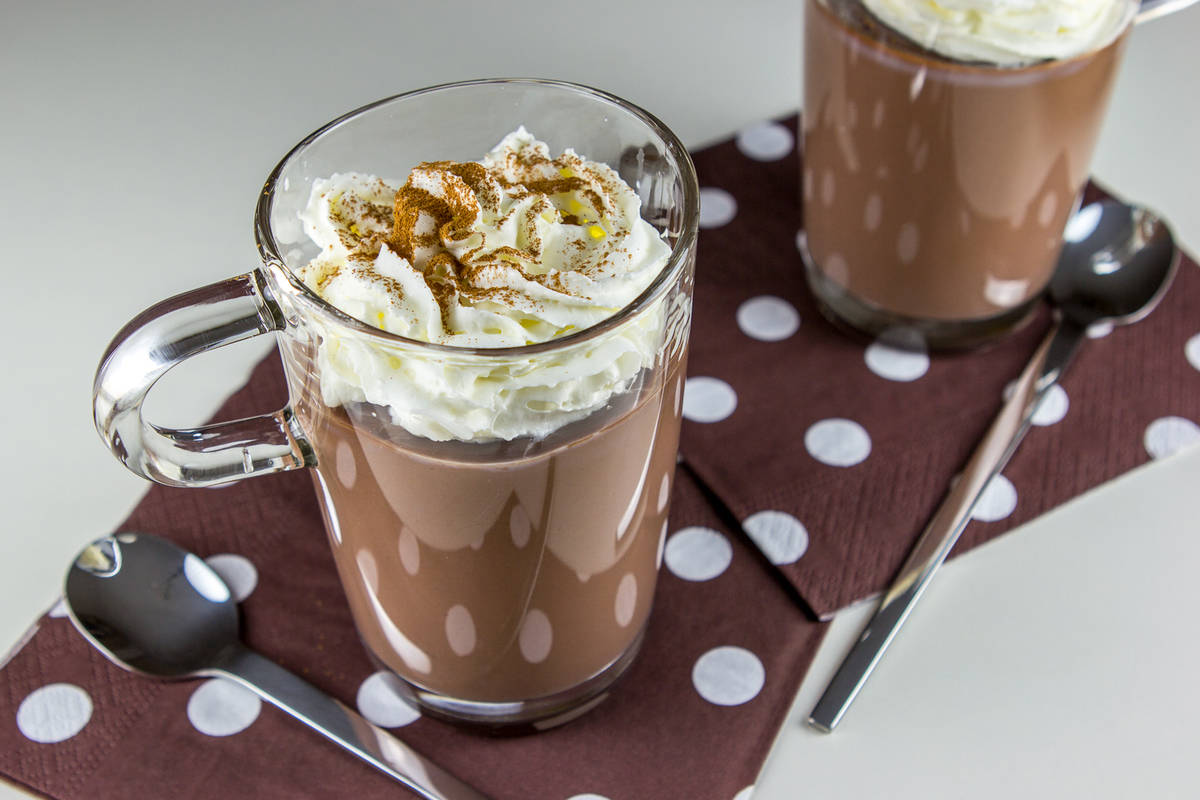 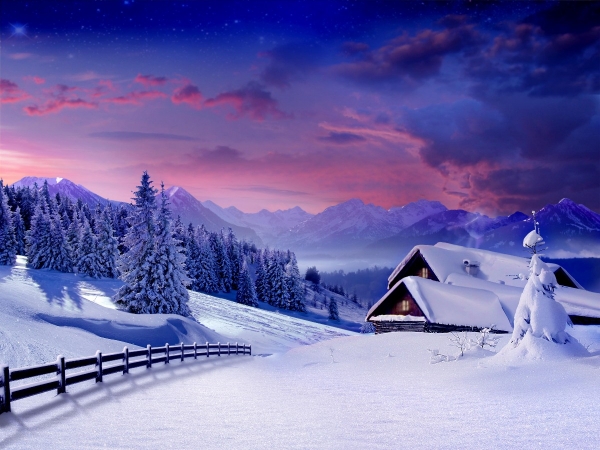 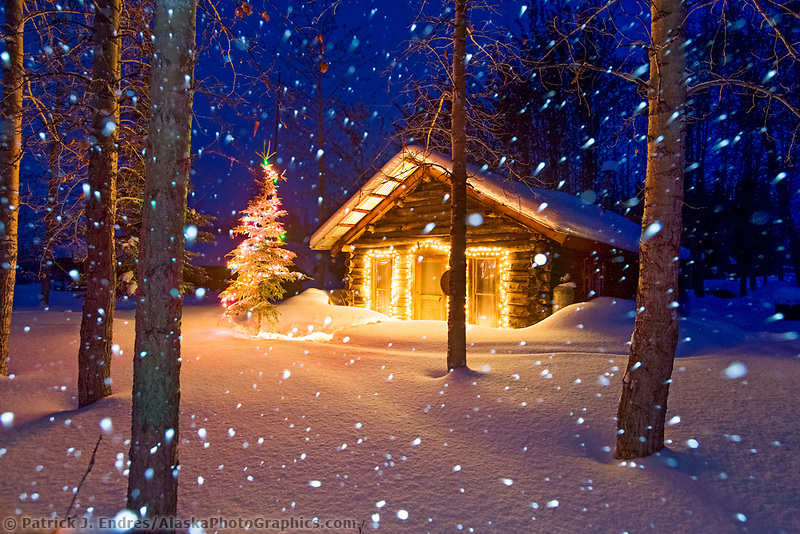 